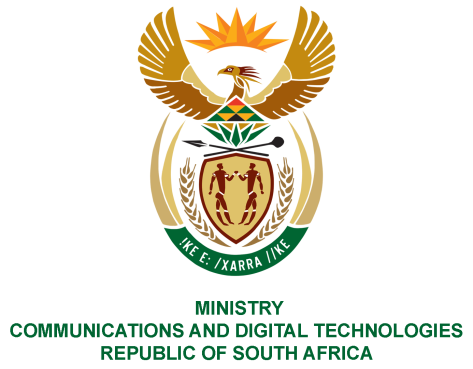 PARLIAMENT OF THE REPUBLIC OF SOUTH AFRICANATIONAL ASSEMBLYWRITTEN REPLYQUESTION NO: 847DATE OF PUBLICATION:  QUESTION PAPER NO: Mr S Tambo (EFF) to ask the Minister of Communications and Digital Technologies: Whether he has been informed that the SA Broadcasting Corporation will face significant operational challenges as a result of a board not being appointed for over four months; if not, why not; if so, Whether he has communicated the impact of the delay to Cabinet; if not, why not; if so, what are the relevant details?					NW953E					REPLY:Yes, the South African Broadcasting Corporation (SABC) provided a list of matters that require the Board’s approval and the impact thereof. Hence the Ministry wrote to the Minister of Finance, requesting approval for the CEO to be designated as the Accounting Authority in the absence of the Board in terms of section 49(3) of the Public Finance Management Act. Thought the National Treasury granted the approval, the CEO declined to be designated as the Accounting Authority.No, because the process of appointment of the SABC Board neither requires approval of, nor consultation with, Cabinet. Thank You.